Der SAP (Schuleigene Arbeitsplan) wurde in Anlehnung an das „Kerncurriculum für die Oberschule – Schuljahrgänge 5 – 10“ erstellt.Pro Halbjahr mindestens 1 schriftliche Leistung (Klassenarbeit). Bewertung: Mündlich und schriftlich je 40%; fachspezifisch 20%.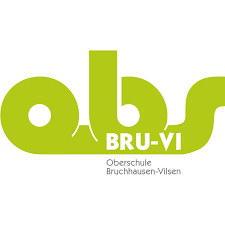 Oberschule Bruchhausen-VilsenOberschule Bruchhausen-VilsenStand: 03.2020Schuleigener Arbeitsplan im Fach:           Physik             Schuljahrgang:       5     Dauermagnetismus;                                                                                                                                           epochal; 1. HalbjahrZeitraum, z.B.WoStdAngestrebte Kompetenzen (Schwerpunkte)Die Schülerinnen und SchülerVereinbartes ThemaBezug zu Methoden- und Medienkonzept (Einführen/Üben von…)Regionale Bezüge/Lernorte und ExperteneinsatzFächerübergreifende Bezüge Halbjahr36… klassifizieren die Wirkungen eines Magneten auf unterschiedliche Gegenstände und unterscheiden die Stoffe… beschreiben/deuten die Pole eines Dauermagneten nach Nord- und Südpol und unterscheiden damit die Kraftwirkung zwischen MagnetenEigenschaften von Magneten… ein Versuchsprotokoll schreiben… Beobachtungen auswerten… Ergebnisse präsentieren… sicher experimentierenTechnikWerkenHalbjahr36… können die Magnetfelder verschiedener Magnete sichtbar machen und beschreiben (auch zeichnerisch)Das Magnetfeld… sicher experimentieren… Versuchsprotokolle schreibenTechnikHalbjahr36… lernen das Magnetisieren/ Entmagnetisieren von Eisennägeln kennen und erklären beides anhand des Elementarmagnet-ModellsModell der Elementarmagnete… Modelle kennenlernenTechnikHalbjahr36… beschreiben die Darstellung der Erde als MagnetDie Erde – ein riesiger Magnet… Lernen mit Karten… Plakate erstellen… Modelle kennenlernenErdkundeHalbjahr36… beschreiben und deuten den Aufbau und die Wirkungsweise eines KompassesDer Kompass… Suchen und Finden im Internet… ein Versuchsprotokoll schreiben… Beobachtungen auswertenErdkundeTechnik